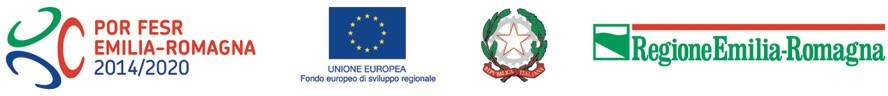 POR-FESR EMILIA-ROMAGNA 2014-2020 Asse 6  “Città attrattive e partecipate”Delibera di Giunta Regionale n. 807 dell’1 luglio 2015Dichiarazione "Cumulo di contributi"da rendere per ogni progetto da parte del soggetto beneficiarioTitolo Progetto: 	………………………………………………………………………………………….……CUP: 			………………………………………………………………………………………………. Azione 6.7.1 “Interventi per la tutela, la valorizzazione e la messa in rete del patrimonio culturale, materiale ed immateriale nelle aree di attrazione di rilevanza strategica tale da consolidare e promuovere processi di sviluppo”  Azione 2.3.1 “Soluzioni tecnologiche per l'alfabetizzazione e l'inclusione digitale, per l'acquisizione di competenze avanzate da parte delle imprese e lo sviluppo delle nuove competenze ict (eskills), nonché per stimolare la diffusione e l'utilizzo del web, dei servizi pubblici digitali e degli strumenti di dialogo, la collaborazione e partecipazione civica in rete (open government)”  Azione 6.7.2 “Sostegno alla diffusione della conoscenza e alla fruizione del patrimonio culturale, materiale e immateriale, attraverso la creazione di servizi e/o sistemi innovativi e l’utilizzo di tecnologie avanzate”  Il/La sottoscritto/a ……………………………. nato/a il gg/mm/aaaa a ……………………………., domiciliato/a per la carica presso  ……………………………., Via/Piazza ……………………………., n. …………………………….In qualità di legale rappresentante di: 	Ente locale 		………….……………………………………………………………………………….   	Forma associativa 	………….……………………………………………………………………………….   	Altro			………….………………………………………………………………………………. Così identificato:Ente 		…………………………………………………………………………………………………………….Indirizzo 	…………………………………………………………………………………………………………….Tel. 		…………………………………………………………………………………………………………….Comune 	…………………………………………………………………………………………………………….Prov. 		…………………………………………………………………………………………………………….P.IVA/C.F. 	…………………………………………………………………………………………………………….Essendo a conoscenza:della non cumulabilità del progetto con altri aiuti comunitari,del divieto di rendicontare spese per le quali il beneficiario abbia già fruito di una misura di sostegno finanziario pubblico di qualsiasi natura, DICHIARA	che non sono stati richiesti o ottenuti altri contributi pubblici per lo stesso intervento o per spese inerenti al progetto stessoche sono stati richiesti o ottenuti contributi pubblici per lo stesso intervento o per spese inerenti al progetto stesso. Specificare …………………………………………………………………………………………………...Lì,gg/mm/aaaaIl legale rappresentante …………………………………………